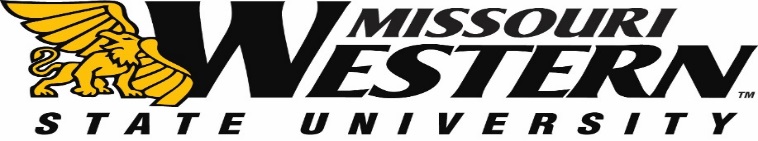 FORMAL BID FB21-059FOR35 GPS Athletic Tracking vestsSubmission Deadline: june 1, 2021 2:00 p.m. Central TimeQuestions and/or requests for clarification of this FB should be submitted via email to the Purchasing Manager, Kelly Sloan at purchase@missouriwestern.edu. All questions and/or clarifications can be sent at any time regarding this FB to the Purchasing Department until 2:00pm on May 26, 2021.  Questions received after this date may not be answered.  Please reference the FB21-059 on all correspondence.   Answers to the submitted questions will be e-mailed to each vendor as an addendum to this solicitation.  It is the responsibility of all interested parties to read this information and return it as part of the FB confirming receipt.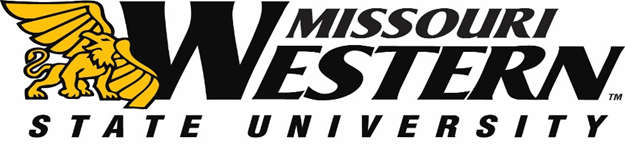                  BID SPECIFICATION SHEET FOR FB21-059                 35 GPS Athletic Tracking vestsScope of Work:Missouri Western State University (MWSU) is requesting pricing on 35 GPS Athletic Tracking vests with the following specifications or as close to these as possible:SpeedIntervalsRunning IntensitiesSprint Efforts & Hard RunningTop SpeedWork RateIntensityRunning Zone differentiation (distance covered in particular zones)Heat MapsDistance covered/Total DistanceMeasured ImpactsInterface allowing for simple team comparisons/individual comparisons and team management functionsLive access to data and wireless abilitiesInclusive Platform (device, software, customer support and training)Battery life of 6+ hoursDevice should be small, lightweight, water resistant and durableSimple operation (plug and play use & data transfer abilities)Charger for devicesBid Submission Requirements:Sealed bids must be submitted no later than June 1, 2021 2:00 p.m. Central Time to:Missouri Western State UniversityPurchasing, Popplewell Hall 2214525 Downs DriveSt. Joseph, MO  64507Electronic or faxed bids will not be accepted. MWSU reserves the right to accept or reject any or all bids. Responses must be signed and sealed in mailing envelopes with the Respondent’s name and address clearly written on the outside.  The Formal Bid Number (FB21-059) shall also be clearly marked on the outside of the envelope or package.  Proposals may not be accepted if the FB number is not on the outside of the envelope.Pricing must be FOB Missouri Western State University. All items must be new, first quality.MWSU reserves the right to award to the bidder whose bid complies with all mandatory specifications and requirements and is the lowest and best bid for supplies. Bid will be evaluated and awarded as a whole; to one vendor. MWSU reserves the right to change quantities dependent upon our needs.  Return the pricing sheet (page 4) with your bid. Shipping costs must be included in the pricing and not as a separate line item.  Include any addendum(s) with your initials and current signed and dated W-9.All questions regarding this bid should be directed to Purchasing Manager, Kelly Sloan, (816) 271-4465, purchase@missouriwestern.eduInclude with your bid:Current signed W-9Pricing sheet on page 4Include any addendum(s) with your initials Invitation to bid (separate document)                 PRICING SHEET FOR FB21-059                 35 GPS Athletic Tracking vestsAll inclusive pricing of 35 vests with GPS and charger	$_________________And all required equipmentPlease include a detailed quote outlining all the equipment and the line cost for each item.  Please also include any annual reoccurring costs to budget for the future of these devices.Make & Model with manufacture part number ________________________________Company _________________________________________________Authorized Signature 						   Date ______________Include literature on the recommended 35 GPS Athletic Tracking vests for our review.	I UNDERSTAND THIS MUST BE DELIVERED TO MWSU NO LATER THAN JUNE 30, 2021. 	(Check the box to show you agree with the statement) Please plan on PO being sent no later than June 7, 2021.